Број: 32-14-O/3Дана: 05.03.2014. годинеНови СадПРЕДМЕТ: Додатно појашњење конкурсне документације јавне набавке број 32-14-О – Набавка уградног остеосинтетског материјала за потребе Клинике за ортопедску хирургију и трауматологију, у оквиру Клиничког центра ВојводинеПИТАЊЕ ПОТЕНЦИЈАЛНОГ ПОНУЂАЧА:„Поштовани,У конкурсној документацији за ЈН 32-14-О – Набавка уградног остеосинтетског материјала за потребе клинике за ортопедску хирургију И трауматологију –под тачком 4. Услови за учешће у поступку Јавне набавке из члана 75. И 76. Закона и упутство како се доказује испуњеност тих услова – додатни услови за учешће у поступку Јавне набавке из члана 76.Закона, на страни бр.11, тачка бр. 7 тражи се  да понуђач располаже довољним техничким и кадровским капацитетом.Као доказ потребно је да понуђач  поседује ИСО 9001:2008 И ИСО 13485:2003.ИСО 13485:2003 се односи само на произвођача и дистрибутери нису у могућности поседовати овај сертификатПитање:1) Да ли ће понуда бити исправна уколико се као доказ под тачком 7. Достави ИСО 9001:2008 за понуђача И ИСО 13485:2003 за произвођача понуђених добара?“ОДГОВОР КЛИНИЧКОГ ЦЕНТРА ВОЈВОДИНЕ:У конкурсној документацији на страници 8. назначено је :„Наручилац захтева да понуђачи доставе техничку документацију предмета јавне набавке која је од значаја за оцењивање понуда: 1.	Да поседује сертификат ISO 9001:2008. (Систем квалитета у пословању понуђача- ISO 9001. Сертификат издат од стране акредитоване куће која је извршила екстерну проверу и верификацију система квалитета пословања. Сертификат мора бити валидан, те да у њему стоји недвосмислено наведено да је понуђач сертификован за конкретну делатност, што је продаја медицинских средстава. Доставити фотокопију сертификата )2.	Поседовање и примена система управљања квалитетом, којим се утврђују захтеви за произвођаче медицинских добара - ISO 13485:2003 (Доставити фотокопију сертификата).“С поштовањем, Комисија за јавну набавку 32-14-ОКЛИНИЧКИ ЦЕНТАР ВОЈВОДИНЕKLINIČKI CENTAR VOJVODINE21000 Нови Сад, Хајдук Вељкова 1телефон: +381 21/484 3 484www.kcv.rs, e-mail: uprava@kcv.rs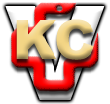 